Points for PrayerOur personal growthLove for Christ and his wordGrowth in godliness  Fruit of the Spirit (Gal 5:22-23)That we would be faithful ambassadors for Christ – sharing the good news and doing good deedsOur church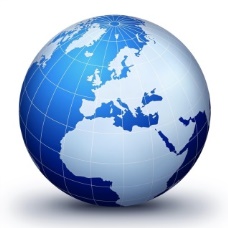 Unity, humility, love (Phil 2:1-4)Faithfulness to ChristStrong marriages and familiesLove for the “Ninevites” of our dayOur ministriesSunday School	•   YouthWorship teams	•   Home groupsGrief Share			•   Celebrate RecoveryMen’s and women’s groupsOur communityHunger for the gospel	•   Economic opportunitiesThriving local churches	•   Local schools; Young LifeLocal Ministries	•   Local MinistriesGospel-centered solutions for community problemsOur countryGovernment leadersRepentance and turning to ChristMultiplication of Christ-centered churchesThat God would raise up Christians in every sector of society who can be winsome witnessesPreservation of religious freedomOur worldThat God would bring many to know him from among Hindus, Muslims, Buddhists and othersThat all the world’s peoples would have God’s word in their own languageThat vibrant churches would be planted among all the world’s people groupsOur missionaries5/30/175/30/17